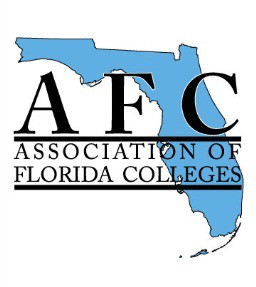 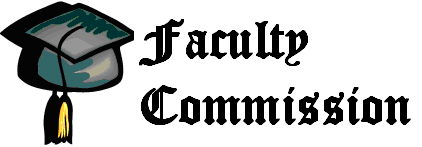 AFC FACULTY COMMISSIONCALL FOR NOMINATIONSDo you know an outstanding professor?Then nominate him/her for the 2014 Association of Florida Colleges’Professor of the YearDeadline: March 14, 2014Directions:If you know of an outstanding professor, please email the nomination form, nomination letter, and teaching documents to Vice Chair Charlene Latimer no later than March 14, 2014. Please email the files as PDF or Word documents. The five judges (one from each region) will score the portfolios using the attached rubric. Five semifinalists will be notified by April 4, 2014 and will be asked to make a fifteen minute instructional presentation illustrating their expertise in the classroom at the Spring Conference.  The top three finalists will then be chosen to present again at the annual AFC Convention.  The AFC Professor of the Year will be announced during the Awards Ceremony on the last night of the annual convention. Nominations can be made by any AFC member.Nominees must be:Teaching faculty at an AFC member institution at the time of submissionAFC Member in good standingAble to attend the Spring Conference (May 22, 2014 at Daytona State College)Able to attend annual AFC Convention (Oct. 29 – 31, 2014 in Destin, FL)The following documentation materials must be provided:A completed nomination form (see below)A letter from the nominator explaining  the reasons for the nomination (800 words maximum)Nominee’s Curriculum Vitae or RésuméA statement of “Teaching Philosophy,” written by the nominee (1500 words maximum)An overview of the presentation that, if selected, will be given during Spring Conference.  This should include a clear statement of the student learning outcomes intended by the presentation.Additional recommendations from students, colleagues, and/or administrators who support the nomination (5 maximum)Send any questions and above materials via email to:Charlene LatimerAFC Faculty Commission Vice-ChairSenior Professor /Department ChairDaytona State College1200 W. International Speedway Blvd.Bldg. 100 – Room 226BDaytona Beach, Florida 32114latimec@daytonastate.edu(386) 506-3142NOMINATION FORMAFC PROFESSOR OF THE YEARAWARD FOR INSTRUCTIONAL EXCELLENCENOMINEE INFORMATION:Nominee 				_______________________________________________AFC Chapter				_______________________________________________Title/Rank		 	 	_______________________________________________Department				_______________________________________________College Name				_______________________________________________Campus				_______________________________________________Address				_______________________________________________Telephone Number			_______________________________________________Email Address				_______________________________________________Signature				_______________________________________________NOMINATOR INFORMATION:Nominee 				_______________________________________________AFC Chapter				_______________________________________________Title/Rank		 	 	_______________________________________________Department				_______________________________________________College Name				_______________________________________________Campus				_______________________________________________Address				_______________________________________________Telephone Number			_______________________________________________Email Address				_______________________________________________Relationship to Nominee		_______________________________________________Signature				_______________________________________________Notes:An e-signature is acceptablePlease feel free to delete the lines above and type in your answers in order to submit a typed nomination form